Seguin FFA Ag Booster 2017-2018Scholarship Application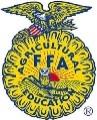 The Purpose of this scholarship program is to award educational financial assistance to students who want to further their education.  We want to see these scholarships recipients succeed in earning the degree of their choosing.  Toward this goal, this scholarship is intended to recognize students that possess and display outstanding qualities in leadership, contest participation, and community involvement.  GPA, SAT and class ranking will not be the primary factors in the selection process.To apply for this scholarship a student must be a United States citizen, a Seguin High School graduating senior, have participated in FFA a minimum of two consecutive years, complete the attached application, and submit it for review. The applicant will be contacted for an interview upon selection of scholarship finalists. The applicant must be willing to provide or have their photo and name published in local papers, related announcement and FFA website.Applications must be completed and returned to Connie Donsbach in the College & Career Center Office by March 23, 2018.  NO LATE applications accepted.Scholarship winners will be announced at the Senior Awards Banquet and FFA Banquet.Applications are available in the College and Career Center Office, on the website, and in the Ag Department.The application must:Be typed or neatly handwrittenFilled out completelyYou may retype the application on your own word processor and reformat the text as desired, but the wording of all questions must remain intact and in the proper order.  This cover sheet must be returned with the application.  A copy may be made for your records.If any part of the application in incomplete or turned in late, the application will be rejected and not valid for consideration.The scholarship funds for $1000 will be paid directly to the student after mandatory verification of enrollment.  Scholarship must be claimed by November 1st in the fall semester immediately following their senior year.  Any scholarship funds not claimed by November 1st will be forfeited and no longer available to the applicant.  Please send verification of enrollment to Seguin FFA Ag Boosters, Scholarship Committee, P.O. Box 68, Seguin, TX 78156 with a self-addressed stamped envelope to where the recipient wants the check to be sent.  Seguin FFA Ag Booster Scholarship Application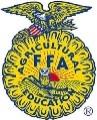 First and Last Name:_____________________________________________________________Address:______________________________________________________________________Home Phone:______________________  Cell Phone:____________________  GPA:__________Email:_________________________________  Date of Birth:____________________________Name of Parent / Guardians:______________________________________________________Major that you will pursue in college or technical college:_______________________________General InformationNumber of years you have:Been enrolled in agriculture education courses:______________________Been an FFA member:___________________School and Community InformationNumber of students in Graduation Class:___________  Your rank in class:________Summarize your High School and Community Achievements and Activities (excluding FFA):Scholastic Achievements (include honors and awards):Participation in School and/or Community Activities (athletics, clubs, class officer, etc.):Briefly state your future career plans:What college do you plan to attend?:FFAList offices held and the year you held that post:List committees you were a part of, also include committee work complete (Chair and member):Leadership Recognition – List award, contestant placing, special selection and/or achievement:Participation in FFA Activities about the Chapter Level (include year):Why should the Committee select you to receive a scholarship?